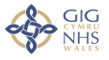 Llythyr Gwybodaeth i Gleifion (Haearn trwy’r Geg)<Department/Clinical area><Insert Date>AnnwylYn dilyn eich presenoldeb yn y clinig asesu cyn-weithredol, mae adolygiad o'ch profion gwaed arferol wedi nodi bod gennych rywfaint o anemia oherwydd diffyg haearn. Mae'r holl gleifion sy'n cael eu cyfeirio am ymyrraeth lawfeddygol yn cael eu sgrinio am anemia. Y rheswm pam rydyn ni'n gwneud hyn yw bod pobl sy'n anemig yn fwy tebygol o gael cymhlethdodau ar ôl eu llawdriniaeth, ac efallai y byddant angen trallwysiad gwaed ac angen aros yn yr ysbyty am fwy o amser.   Er mwyn helpu i wella'r diffyg hwn cyn eich llawdriniaeth, rydym yn argymell eich bod chi’n dechrau cymryd cwrs o dabledi haearn trwy’r geg i helpu i gywiro'ch anemia. Rydym wedi amgáu presgripsiwn ar gyfer tabledi haearn y bydd angen i chi eu cymryd. Rhowch wybod i'r tîm asesu cyn-weithredol ar y rhif ffôn uchod os nad ydych chi’n gallu cymryd y tabledi haearn.Pan fyddwch wedi cwblhau y cwrs o dabledi haearn, byddwn yn gofyn i chi ddod i gael prawf gwaed arall ymhen pedair wythnos, i weld a yw eich cyfrif gwaed wedi gwella.  Rydym wedi cynnwys ffurflen gyda’r llythyr hwn i chi fynd â hi at eich meddyg teulu i ailadrodd eich prawf gwaed.Gallwch ddod o hyd i ragor o wybodaeth am anemia a sut y gall effeithio ar eich llawdriniaeth, drwy sganio’r cod QR neu drwy glicio ar y ddolen isod: 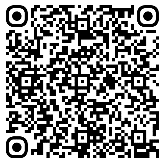 https://cpoc.org.uk/sites/cpoc/files/documents/2023-09/CPOC_Anaemia2022_PatientInfo.pdfYn y cyfamser, dylech barhau i ddod i bob apwyntiad a gynigir i chi.Cysylltwch â'r rhif isod os oes gennych unrhyw ymholiadau pellach:Rhif ffôn:Yn gywir <name/details>